R2 eksamen våren 2018
DEL 1Uten hjelpemidlerOppgave 1 (3 poeng)Deriver funksjonene Oppgave 2 (5 poeng)Bestem integralene Oppgave 3 (3 poeng)I en aritmetisk rekke    er    og  .Bestem en eksplisitt formel for summen av denne rekken. 
Oppgave 4 (3 poeng) En differensiallikning er gitt ved Bestemt den generelle løsningen av differensiallikningen.Bestem den løsningen av differensiallikningen som er slik at .
Oppgave 5 (4 poeng) Funksjonen  er gitt ved Et flatestykke er avgrenset av x-aksen og grafen til . 
Bestem arealet av flatestykket. 


Vi får et omdreiningslegeme ved å dreie flatestykket om x-aksen.
Bestem volumet av omdreiningslegemet.
Oppgave 6 (8 poeng)Funksjonen  er gitt ved Bestem eventuelle toppunkter og bunnpunkter på grafen til .Bestem nullpunktene til .
Lag en skisse av grafen til .
Løs likningen 

Oppgave 7 (6 poeng)En kuleflate er gitt ved 

	Vis at sentrum i kulen er . Bestem radien til kuleflaten. 

Et plan er gitt ved

	 
Bestem avstanden fra kulens sentrum S til planet.

 Skjæringen mellom kuleflaten og planet er en sirkel. 
Bestem arealet av sirkelen. 
Oppgave 8 (4 poeng) En uendelig geometrisk rekke er gitt ved Bestem konvergensområdet til rekken.
For hvilke verdier av  har likningen  løsning?

DEL 2
Med hjelpemidler
Oppgave 1 (6 poeng) Funksjonene  og  er gitt ved Bruk graftegner til å tegne grafene til  og  i samme koordinatsystem.
Grafene til  og  avgrenser et flatestykke med areal . Bestem  ved hjelp av CAS.
Tyngdepunktet  til flatestykket er , der  og  er gitt ved Tallene  og  er x-koordinatene til skjæringspunktene mellom grafene til  og , der .
Bestem koordinatene til  ved hjelp av CAS. 





Oppgave 2 (6 poeng) Gitt punktene , , , , der .Bestem arealet av trekanten  for .Bruk CAS til å bestemme  slik at arealet til trekanten blir lik 6.
Bestem  slik at volumet av pyramiden  blir størst mulig. 
Oppgave 3 (8 poeng)I en by med 12 000 innbyggere sprer det seg en smittsom sykdom. Det viser seg at vekstfarten i antall smittede personer til enhver tid er proporsjonal med antall personer som ennå ikke er smittet. Vi lar  være proporsjonalitetskonstanten. Sett opp en differensiallikning som beskriver antall smittede personer , der er antall uker etter at sykdommen ble oppdaget.

Da sykdommen ble oppdaget, var 100 personer smittet. Vis at .
Etter 10 uker var 4000 personer smittet. Bruk dette til å bestemme .
Ved hvilket tidspunkt var halvparten av innbyggerne i byen smittet av sykdommen? 
Oppgave 4 (4 poeng)Figuren nedenfor viser hvordan femkanttallene er bygd opp.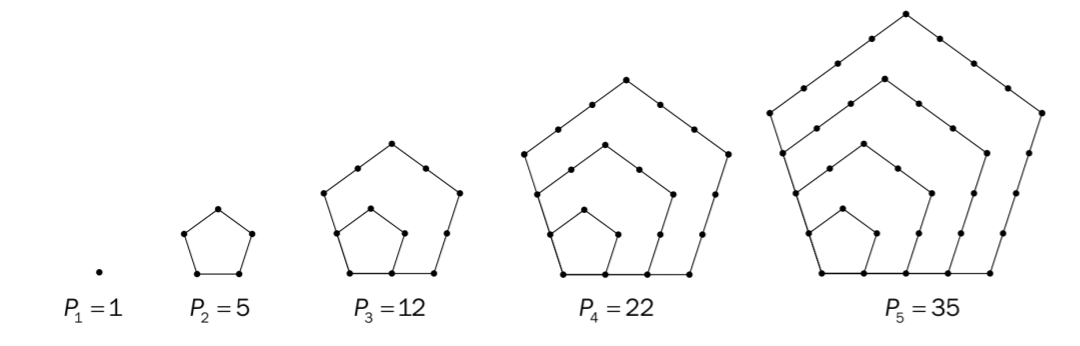 Femkanttallene er gitt ved den rekursive formelen, Vis ved induksjon at  
Mathias observerer at det er mulig å regne ut  som summen av tre trekanttall, der trekanttall nummer er . Se figuren nedenfor. Han brukte dette til å vise at 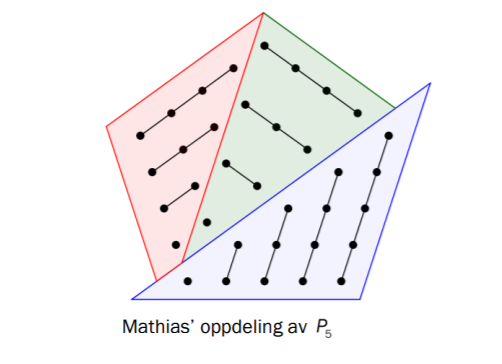 Bruk ideen til Mathias til å utlede formelen for .


Kilder for bilder, tegninger osv.:  Alle grafer og figurer: Utdanningsdirektoratet